Vi vil høyre di meining om ny kommuneplan 2014–2029Kommunen sitt forslag til ny kommuneplan er no lagt ut til høyring, og vi inviterer alle interesserte til å uttale seg om forslaget. Kommuneplanen er den strategiske og langsiktige planen for samfunnsutvikling og arealbruk i Stavanger.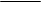 Planforslaget ligg på www.stavanger2029.no. Kom med innspel innan 6. oktoberDersom du har innspel til kommuneplanen, sender du ei skriftleg tilbakemelding via skjemaet på nettsida under, via post til Stavanger kommune, Postboks 8001, 4068 Stavanger eller via e-post til postmottak.kbu@stavanger.kommune.no innan høyringsfristen 6. oktober 2014.Kven kan uttale seg – og om kva?Alle interesserte kan uttale seg – både privatpersonar, interesseorganisasjonar, næringsliv og formelle høyringsinstansar. Heile kommuneplanen er på høyring, og du kan uttale deg om dei tema du ønskjer, i samfunnsdelen (strategidelen) og arealdelen (plankartet og føresegnene). Tilbakemeldingar om tema og areal som ikkje er med i planforslaget, tek vi med oss som innspel til neste planoppdatering. Det gjeld for eksempel forslag til nye utbyggingsområde og større endringar i kommuneplankartet. Neste planoppdatering startar i 2016.Har du spørsmål?Ta gjerne kontakt med prosjektleiar (namn) på tlf. (telefon) eller e-post namn@stavanger.kommune.no viss du har spørsmål, eller viss du treng meir informasjon.Mottakarliste finst på nettsida og ligg derfor ikkje ved dette brevet.Med helsingkommuneplansjefsaksbehandlar